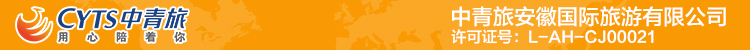 【新醇享桂林】桂林双飞5日游行程单大漓江 银子岩 千古情表演行程安排费用说明购物点其他说明产品编号GLJQ20200007出发地合肥市目的地桂林市行程天数5去程交通飞机返程交通飞机参考航班1山航：天天飞     合肥—桂林SC8761   10:20-12:15     桂林—合肥 SC8762  1山航：天天飞     合肥—桂林SC8761   10:20-12:15     桂林—合肥 SC8762  1山航：天天飞     合肥—桂林SC8761   10:20-12:15     桂林—合肥 SC8762  1山航：天天飞     合肥—桂林SC8761   10:20-12:15     桂林—合肥 SC8762  1山航：天天飞     合肥—桂林SC8761   10:20-12:15     桂林—合肥 SC8762  产品亮点1. 一款体验桂林精品景区的纯享产品，带上美好的心静全情享受无忧旅程；1. 一款体验桂林精品景区的纯享产品，带上美好的心静全情享受无忧旅程；1. 一款体验桂林精品景区的纯享产品，带上美好的心静全情享受无忧旅程；1. 一款体验桂林精品景区的纯享产品，带上美好的心静全情享受无忧旅程；1. 一款体验桂林精品景区的纯享产品，带上美好的心静全情享受无忧旅程；产品介绍精华盛景：百里大漓江/榕杉湖/象鼻山/生态古东瀑布/探秘银子岩/千古情/遇龙河精华盛景：百里大漓江/榕杉湖/象鼻山/生态古东瀑布/探秘银子岩/千古情/遇龙河精华盛景：百里大漓江/榕杉湖/象鼻山/生态古东瀑布/探秘银子岩/千古情/遇龙河精华盛景：百里大漓江/榕杉湖/象鼻山/生态古东瀑布/探秘银子岩/千古情/遇龙河精华盛景：百里大漓江/榕杉湖/象鼻山/生态古东瀑布/探秘银子岩/千古情/遇龙河D1D1行程详情合肥飞桂林您乘坐飞机抵达桂林后，下飞机领取行李后至出站口，出站以后请看接站牌， 接站员在出站口举“客人代表名字“的接 站牌接站，如有问题直接拨打24小时热线， 小姐姐为你答疑解惑：15907834857，机场接站等待时间不超过40分钟（导游会提 前与您联系，请保持通讯畅通。）用餐早餐：X     午餐：X     晚餐：X   住宿桂林D2D2行程详情桂林一日游早餐后开启愉快旅程用餐早餐：√     午餐：√     晚餐：X   住宿桂林D3D3行程详情桂林-阳朔早餐开启愉快桂林之旅！用餐早餐：√     午餐：√     晚餐：X   住宿阳朔D4D4行程详情阳朔-桂林早餐开启愉快桂林之旅！用餐早餐：√     午餐：√     晚餐：X   住宿桂林D5D5行程详情桂林飞合肥早餐后   师傅根据航班时间，车送桂林机场，结束愉快旅程！用餐早餐：√     午餐：X     晚餐：X   住宿无费用包含住宿	全程指定当地高端酒店或民宿酒店，详见下方参考酒店住宿	全程指定当地高端酒店或民宿酒店，详见下方参考酒店住宿	全程指定当地高端酒店或民宿酒店，详见下方参考酒店费用不包含1、行程内所含景点首道门票外的二次消费，景区内小交通费，码头至停车场之间小交通费1、行程内所含景点首道门票外的二次消费，景区内小交通费，码头至停车场之间小交通费1、行程内所含景点首道门票外的二次消费，景区内小交通费，码头至停车场之间小交通费项目类型描述停留时间参考价格少数民族风情寨（景中店）景区出口有银器饰品90 分钟温馨提示1、出行前请携带身份证或其它有效身份证件，您的贵重物品和现金请寄存于酒店前台代保管，如随身携带请随时看管好；出入房间随手锁上房门，睡前检查门窗是否关好。退改规则以旅游合同约定为准，如按约定比例扣除的必要的费用低于实际发生的费用，旅游者按照实际发生的费用支付。保险信息《中国公民国内旅游文明行为公约》